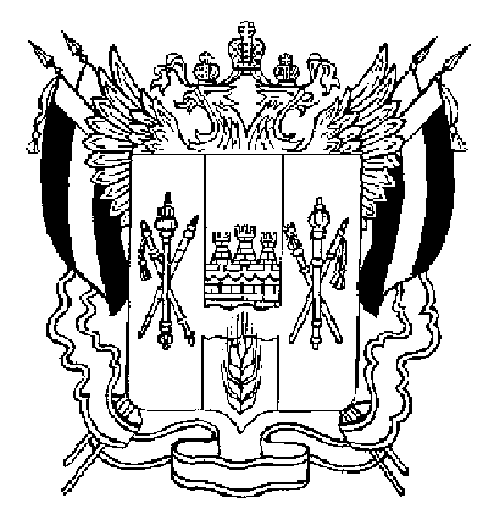 ТЕРРИТОРИАЛЬНАЯ ИЗБИРАТЕЛЬНАЯ КОМИССИЯМЯСНИКОВСКОГО РАЙОНА РОСТОВСКОЙ ОБЛАСТИПОСТАНОВЛЕНИЕ21 августа  2020 г.                             	                    			      	№ 163-15	с. ЧалтырьОб определении графика работы избирательных комиссий для проведения досрочного голосования на дополнительных выборах депутатов Собрания депутатов Калининского сельского поселения Мясниковского района Ростовской области четвертого созыва по Калининскому многомандатному избирательному округу № 2 В соответствии со статьей 65 Федерального закона от 12.06.2002 № 67-ФЗ «Об основных гарантиях избирательных прав и права на участие в референдуме граждан Российской Федерации», статьей 58 Областного закона от 12.05.2016 № 525-ЗС «О выборах и референдумах в Ростовской области», с учетом Постановления Центральной избирательной комиссии Российской Федерации от 24 июля 2020 года № 260/1916-7 «О Порядке досрочного голосования избирателей, участников референдума с применением дополнительных форм организации голосования при проведении выборов, референдумов в единый день голосования 13 сентября 2020 года»,Территориальная избирательная комиссия Мясниковского района Ростовской области ПОСТАНОВЛЯЕТ:1. Определить следующий график работы Территориальной избирательной комиссии Мясниковского района для проведения дополнительных выборов депутатов Собрания депутатов Калининского сельского поселения Мясниковского района Ростовской области четвертого созыва по Калининскому многомандатному избирательному округу № 2: с 02 сентября по 08 сентября 2020 года рабочие дни с 10.00 до 14.00 часов, в выходные дни с 10.00 до 14.00 часов.2. Определить следующий график работы участковой избирательной комиссии избирательных участков № 1252 для проведения дополнительных выборов депутатов Собрания депутатов Калининского сельского поселения Мясниковского района Ростовской области четвертого созыва по Калининскому многомандатному избирательному округу № 2: с 09 сентября по 10 сентября 2020 года с 16.00 до 20.00 часов, 11 и 12 сентября 2020 года с 8:00 до 20:00. 3. Направить копию постановления в участковую избирательную комиссию. 4. Разместить настоящее постановление на сайте Территориальной избирательной комиссии информационно-телекоммуникационной сети «Интернет», опубликовать в средствах массовой информации.5. Контроль за исполнением настоящего постановления возложить 
на секретаря комиссии Т. Д. Читахян.  Председатель комиссии	                       			Т. В. ГизгизовСекретарь комиссии 		   	                             	  	Т. Д. Читахян 